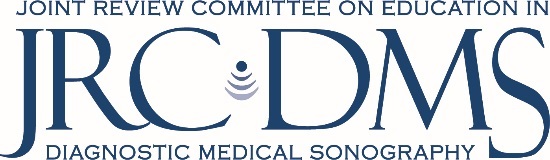 Curriculum Development and Education Experience WorksheetPlease electronically complete the information below in order to assist in assessing your experience in curriculum development.Program Name:      					Program Number:      Personnel Name:      Personnel Position Title:      Academic Degree in a Major Related to Education: Yes    	Details:       NoCollege/University Credit Course(s) related to Curriculum Development or Instructional Methodologies: Yes    	Details:       NoInternal Educational Development Offerings: Yes     	Details:       NoExternal Professional Continuing Education (conferences, seminars, etc.): Yes     	Details:       NoNew Course Development: Yes     	Details:       NoExperience in Evaluation and Assessment: Yes     	Explain:       NoIf you answered “no” to any of the above, please explain how information and training in these qualification areas will be provided:      